PRIPREMA ZA NASTAVU KATOLIČKOG VJERONAUKAPRIPREMA ZA NASTAVU KATOLIČKOG VJERONAUKAOSNOVNI PODACI OSNOVNI PODACI VjeroučiteljicaMarica CeljakŠkolaOŠ „Bedekovčina“Naslov metodičkih preporuka  Čovjek - Božje stvorenje Predmet (ili međupredmetna tema) Katolički vjeronauk Razred prvi Odgojno-obrazovni ishod (oznaka i tekst iz kurikuluma predmeta ili međupredmetnih tema objavljenih u NN) Razrada ishoda:OŠ KV A.1.1.  Učenik izražava osnovne doživljaje o sebi i svijetu te pokazuje svoju radost i divljenje prema Bogu i svemu stvorenome.  OŠ KV A.1.2. Učenik prepoznaje da je Biblija sveta knjiga za kršćane i da sadrži tekstove važne za život te razumije jednostavnije biblijske pripovijesti. OŠ KV B.1.1. Učenik u biblijskim događajima i osobama otkriva Boga kao dobroga Oca koji je stvorio čovjeka, koji ljubi sve ljude i prisutan je među nama. Učenik će: -pripovijedati, biblijsko izvješće o stvaranju prvih ljudi-otkrivati Boga, dobroga Oca koji je stvorio čovjeka-prepoznati zadatak koji je Bog dao čovjeku (da se brine o stvorenjima i da voli)-zahvaljivati Bogu za dar života.Tijek nastavnoga sata Uvodni dio sata: (10') Molitva:U IME OCA I SINA I DUHA SVETOGA; BOŽE, HVALA TI ZA OVAJ DAN, HVALA TI ZA SUNCE I NEBO, HVALA TI ZA BILJKE I ŽIVOTINJE; HVALA ZA SVE ŠTO SI STVORIO. NAŠA TI USTA MALA KLIČU: HVALA! BOŽE HVALA!Motivacija:Pjesma:“Tko stvori?“ i nakon toga pomoću prezentacije odgovaram na pitanja?( TKO JE STVORIO ZEMLJU I PLANETE?TKO JE STVORIO ZELENE GORE?TKO JE STVORIO PLAVO MORE?TKO JE STVORIO ŠUMU I CVIJEĆE?TKO JE STVORIO VISOKO DRVEĆE?TKO JE STVORIO…TKO JE STVORIO TEBE I MENE?Ppt:slajdovi:5-9Najava teme:BOG JE STVORIO PREKRASAN SVIJET. IPAK NEŠTO JE NEDOSTAJALO. Prekrasan Božji svijet trebao je ljude. Ljude koji će se brinuti za njega. Koji će ga čuvati i dalje stvarati. Slajd:10Glavni dio sata: (20') Interpretacija:Pripovijedanje o stvaranju prvih ljudi (prema Knjizi postanka-ppt slajd 12-15) Učenici pažljivo slušaju, a učitelj izražajno čita pripremljeni tekst.  Prekrasan Božji svijet trebao je ljude koji će se brinuti za njega. I zato je Bog stvorio čovjeka. A evo kako ga je stvorio. Uzeo je sa zemlje prah i od njega načinio čovjeku tijelo, a zatim je u njega udahnuo život. Tako je čovjek oživio, počeo disati i hodati. Da ne bude sam, Bog mu je podario družicu. Tako je čovjek stvoren kao muškarac i žena. Muškarac se zvao  Adam, a žena se zvala Eva. Bog im je povjerio da se brinu za stvoreni svijet, da ga čuvaju i da se vole.  Analiza ppt slajd 16-23) Koga je trebao stvoreni svijet? Zašto? Kako je Bog stvorio čovjeka? Što je u njega udahnuo? Kako to Bog može? Što se tada dogodilo s čovjekom? Zašto mu je Bog podario družicu? Kako su se zvali prvi ljudi? Što im je Bog povjerio? Zašto? Kako ti pokazuješ brigu o stvorenom svijetu? Koja nam knjiga pripovijeda o stvaranju muškarca i žene?  Po čemu se čovjek razlikuje od svih drugih Božjih stvorenja? Čovjeka je Bog stvorio slična sebi da može stvarati kao što je i On stvarao! Zato je Bog čovjeku dao mnoge darove.Digitalni zadatak: http://bit.ly/DAROVIZavršni dio sata: (5')Aktualizacija:slajd 25-29 Vrednovanjebit.ly/BRINEMNa listić s Božjim darovima  stavite srce ispod onog Božjeg dara, koji ste u ovoj video lekciji najviše koristili.Molitva: Tko stvori (uz pokrete) Aktivnost za blok-sat (rad u skupinama) prije analize tekstaPrva skupina dobiva glinamol ili plastelin od kojeg  trebaju oblikovati čovjeka. Ako im ostane vremena, mogu oblikovati i neku životinju. Druga skupina dobiva kolaž papir i salvete od kojih trebaju oblikovati čovjeka. Ako im ostane vremena, mogu oblikovati i neke stanovnike mora. Treća skupina dobiva unaprijed pripremljene geometrijske likove izrezane od papira u različitim bojama. Na hamer papiru oblikuju i lijepe ljude, nebeska svjetlila i biljke. Četvrta skupina dobiva lego-kockice od kojih treba složiti čovjeka i životinju po želji. Učenici samostalno rade uz nadgledanje i poticaj učitelja. Učitelj potiče njihovu maštu i kreativnost. Igra: A sad pokušaj! Učenici dobiju zadatak pokušati oživjeti svog čovjeka.  Vođenim razgovorom učenici zaključuju da je čovjek najsavršenije stvorenje. Da ga Bog najviše voli, da mu je dao važan zadatak da čuva cijeli stvoreni svijet, da se brine o njemu. Čovjek je tako postao Božji pomagač i suradnik koji puno toga može, ali dušu, odnosno život može dati samo Bog. Bog je stvoritelj, a čovjek je samo stvorenje, koje je Bogu najsličnije. Primjeri vrednovanja za učenje, vrednovanja kao učenje ili naučenog uz upute Vrednovanje za učenje: Izlazna kartica: izlazna aktivnost Učenik sažima važnost naučenoga na satu za svakodnevni život i daljnje učenje. Učenik govori ostalim učenicima i učitelju na što je u svom radu ponosan i zašto (što je dobro napravio, naučio ili sl.)   Danas sam… 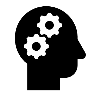    Danas sam…  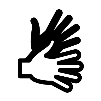 Vrednovanje kao učenje: Samovrednovanje rada u skupini Samovrednovanje izborom smješkića (emotikona) Kako si se osjećao/la danas dok si radio/la u skupini? Objasni svoj izbor. Vrednovanje naučenog:  Učenici odgovaraju na tvrdnju potvrdno ili niječno. Ako je tvrdnja točna, podižu zeleni karton, a ako je netočna podižu crveni karton. Prekrasan Božji svijet trebao je ljude koji će se brinuti za njega.  Prvi čovjek zvao se Adnan. Muškarac je bio sretan dok je bio sam. Prva žena zvala se Eva. Bog je uzeo sa zemlje kamenčić i od njega načinio čovjeku tijelo. Bog je čovjeku udahnuo život. Čovjek se mora brinuti o stvorenom svijetu i čuvati ga. - Sveta knjiga koja nam govori o stvaranju čovjeka zove se Biblija. odgojnoobrazovni ishodi različitih predmeta ili očekivanja međupredmetnih tema Hrvatski jezik OŠ HJ A.1.1. Učenik razgovara i govori u skladu s jezičnim razvojem izražavajući svoje potrebe, misli i osjećaje.  OŠ HJ A.1.2.  Učenik sluša jednostavne tekstove, točno izgovara glasove, riječi i rečenice na temelju slušanog teksta. OŠ HJ A 1.5  Učenik upotrebljava riječi, sintagme i rečenice u točnome značenju u uobičajenim komunikacijskim situacijama. OŠ HJ B.1.1. Učenik izražava svoja zapažanja, misli i osjećaje nakon slušanja/čitanja književnoga teksta i povezuje ih s vlastitim iskustvom. Priroda i društvo OŠ PID A.1.1. Učenik uspoređuje organiziranost u prirodi opažajući neposredni okoliš. OŠ PID B.1.1. Učenik uspoređuje promjene u prirodi i opisuje važnost brige za prirodu i osobno zdravlje. Likovna kultura OŠ LK A.1.1. Učenik prepoznaje umjetnost kao način komunikacije i odgovara na različite poticaje likovnim izražavanjem. Glazbena kultura OŠ GK B.1.3. Izvodi glazbene igre uz pjevanje, slušanje glazbe i pokrete uz glazbu. Tjelesna i zdravstvena kultura OŠ TZK A.1.1. Izvodi prirodne načine gibanja. goo  C.1.1 Sudjeluje u zajedničkom radu u razredu. odr  A.1.2. Opisuje raznolikost u prirodi i razlike među ljudima. B.1.1. Prepoznaje važnost dobronamjernoga djelovanja prema ljudima i prirodi. osr  A.1.1. Razvija sliku o sebi A. 1.2. Upravlja emocijama i ponašanjem. 1.3 Razvija svoje potencijale B.1.1. Prepoznaje i uvažava potrebe i osjećaje drugih. ikt  C.1.3. Učenik uz pomoć učitelja odabire potrebne informacije između pronađenih informacija. zdr  A.1.1.A Opisuje tjelesne osobine i zamjećuje razlike i sličnosti između dječaka i djevojčica. 1.3.A Prepoznaje igru kao važnu razvojnu i društvenu aktivnost. uku  A.1.2. Učenik se koristi jednostavnim strategijama učenja i rješava probleme u svim područjima učenja uz pomoć učitelja. A.1.3. Učenik spontano i kreativno oblikuje i izražava svoje misli i osjećaje pri učenju i rješavanju problema. A.1. 4. Učenik oblikuje i izražava svoje misli i osjećaje. Aktivnost u kojima je vidljiva interdisciplinarnost Odgovaranje na pitanja - Hrvatski jezik Razgovor  - Hrvatski jezik Iznošenje misli i osjećaja  nakon slušanja biblijskog teksta - Hrvatski jezik Pripovijedanje o događajima iz svakodnevnoga života koji su u vezi s onima u biblijskom tekstu - Hrvatski jezik Izražavanje doživljenog oblikovanjem u prostoru i na plohi – Likovna kultura Pokreti/ples uz pjesmu – Tjelesna i zdravstvena kultura Slušanje i pjevanje pjesme - Glazbena kultura Digitalni zadatak – ikt Razgovor, , oblikovanje, razvrstavanje slika - međupredmetne teme: goo/odr/osr/zdr/uku/ikt Aktivnosti koje obuhvaćaju prilagodbe za učenike s teškoćama Učenici s teškoćama sudjeluju u svim aktivnostima prema svojim mogućnostima. Od njih ne treba tražiti odgovor cjelovitom rečenicom. Učenici mogu birati na koji će način izvršiti svoj zadatak (glinamol, salvete, geometrijski likovi ili  lego-kocke) uz mogućnost crtanja istog. Aktivnosti za motiviranje i rad s darovitim učenicima Učenici mogu ispričati koje su im to najinteresantnije tri stvari koje je smislio i napravio čovjek. Zatim trebaju objasniti zašto im je to najinteresantnije. Upute za kriterijsko vrednovanje kompleksnih i problemskih zadataka i/ili radova esejskoga tipa Vrednovanje naučenog: (Tvrdnje/pitanja navedena u primjerima vrednovanja). Učenik je točno odgovorio na sva postavljena pitanja. To može rezultirati bilješkom u imeniku: Učenik iznimno uspješno usvojio temu o stvaranju najsavršenijeg Božjeg stvorenja – čovjeka. Učenik je točno odgovorio na većinu postavljenih pitanja. To može rezultirati bilješkom u imeniku: Učenik  je uspješno usvojio temu o stvaranju najsavršenijeg Božjeg stvorenja – čovjeka. Učenik je točno odgovorio na polovinu postavljenih pitanja. To može rezultirati bilješkom u imeniku: Učenik  je dobro usvojio temu o stvaranju najsavršenijeg Božjeg stvorenja – čovjeka. Projektni zadaci (s jasnim scenarijima, opisima aktivnosti, rezultatima projekta, vremenskim okvirima) Projektna aktivnost: Ljudi kojima se divimo.  Učenici mogu dobiti zadatak uz pomoć roditelja istražiti koji su to ljudi koji su po nečemu postali jako važni i ostavili trag u povijesti svijeta. Učenici trebaju istražiti: kako se zove čovjek (muškarac ili žena) o kojemu su istraživali; po čemu je posebno poznat/a ta osoba; što to znači za nas; što su posebno zanimljivo otkrili; - što im je teško bilo shvatiti. Učenici mogu svoje rezultate nacrtati/napisati/zalijepiti na  jedan papir.  Svaki učenik treba predstaviti osobu o kojoj je s roditeljima istraživao.  Svi papiri se mogu složiti i povezati u jednu knjigu ili se mogu istaknuti na panou u razredu. Vrijeme trajanja ove projektne aktivnosti je dva tjedna. Prijedlozi vanjskih izvora i literature Jasna Cvetković-Lay, Vid Pečjak, Možeš i drukčije: priručnik s vježbama za poticanje kreativnog mišljenja; Zagreb Alinea 2004. (Biblioteka Darovito dijete) Regina i Peter Hitzelberger, Škare, bojice i papir, Salesiana 2013. Jednostavne molitve za svu djecu, Salesiana 2016. Željka Mezić, Robert Mlinarec, Dobro došli u školu!, Mozaik knjiga 2017. Lois Lock, Anna Cynthia Leplar ,Tko je Bog?, Kršćanska sadašnjost Biblija i njezina povijest, Stvaranje, ilustrirana priručna enciklopedija, Kršćanska sadašnjost Kathleen Long Bostrom,  Elena Kucharik,  Kakav je Bog, Stepress, Zagreb 2004. 